Witajcie KochaniPrzesyłam zadania na kolejny tydzień. Miłej pracy.Z podanych wyrazów wybierz i wpisz do domków tylko te, które zaczynają się na literę „w” lub „m”.wata, lata, miska, woda, tafla, most, wojsko, ręka, waga, mak, rada, mowa, oko, motyl, wnet, rak, wazon, maj                           m						                  wWstaw brakującą literkę „m” lub „n”…. oga 	          ….ost….ąka			….os…. okry		…. apa…. iania		… iebo….owa		…. AmaPomaluj  serwetkę. Jeżeli nie możesz wydrukować rysunku, to na kartce narysuj swój autorski wzór i pokoloruj. 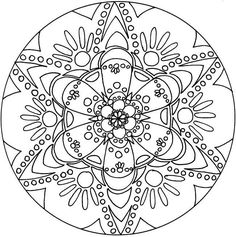 Przeczytaj  ponownie „Antywirusowy rap”  Pamiętaj!. Czytając rób falbanki. Może zaśpiewasz?  https://www.youtube.com/watch?v=tAPgBy4cvLkKorona wirusie, chcesz dostać tu się.Lecz my się nie damy,Bo z domu się nie ruszamy!A teraz to złap Antywirusowy rapMyje ręce często, Mydło nakładam gęstoI Jeszcze to złapcieNie kaszlę na babcie!	Przepisz tekst do zeszytu. 			POWODZENIA